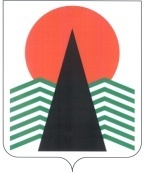  Администрация Нефтеюганского районаМуниципальная комиссияпо делам несовершеннолетних и защите их правПОСТАНОВЛЕНИЕ №76 24 октября 2019 года, 10 – 00 ч. г. Нефтеюганск, 3 мкрн., д. 21, каб. 430зал совещаний администрации Нефтеюганского района,(сведения об участниках заседания указаны в протоколе № 55 заседания МКДН и ЗП Нефтеюганского района)О безопасности несовершеннолетних, в том числе о принимаемых мерах по снижению уровня детского травматизма и смертности несовершеннолетних от внешних управляемых причин (за 3 квартал 2019 года) 	Заслушав и обсудив информацию  органов и учреждений системы профилактики безнадзорности и правонарушений несовершеннолетних Нефтеюганского района  по вопросу, предусмотренному планом работы муниципальной комиссии по делам несовершеннолетних и защите их прав Нефтеюганского района на 2019 год, а также  с учетом анализа оперативной ситуации по линии несовершеннолетних на территории автономного округа по итогам 9 месяцев 2019 года (01.22-Исх-1178 от 18.10.2019),  муниципальная комиссия установила:  	В соответствии с Порядком экстренного реагирования специалистов органов и учреждений системы профилактики безнадзорности и правонарушений несовершеннолетних на факты чрезвычайных происшествий (несчастных случаев) с участием несовершеннолетних, утвержденным постановлением территориальной комиссии по делам несовершеннолетних и защите их прав Нефтеюганского района №21 от 30.03.2017, за 9 месяцев 2019 года в адрес муниципальной комиссии поступило 104 сообщения о чрезвычайных происшествиях с несовершеннолетними, в том числе в 3 квартале 2019 года - 52 сообщения (аналогичный период прошлого года (далее - АППГ) - 24), из них:- бытовая травма – 14, в том числе 1 – выпадение из окон;- ДТП – 2/ 2 детей (в том числе 1 ДТП/1 жители Нефтеюганского района);- противоправная травма – 10;- укус животного – 7;- уличная травма – 10;- травма в ОУ – 5;- спортивная травма -2- беременность у девушек до 18 лет – 2.	 По информации бюджетного учреждения Ханты-Мансийского автономного округа – Югры «Нефтеюганская районная больница» за 3 квартал 2019 года в результате чрезвычайных происшествий (ЧП) обратилось в учреждения здравоохранения района 47 несовершеннолетних (АППГ- 19). Всем несовершеннолетним оказана своевременная медицинская помощь. По факту всех происшествий направлены справки о ЧП в муниципальную комиссию по делам несовершеннолетних и защите их прав.	   С целью предупреждения чрезвычайных происшествий с несовершеннолетними,  в том числе гибели от внешних управляемых причин, в образовательных организациях  Нефтеюганского района на постоянной основе ведется профилактическая работа с  детьми и родителями по правилам безопасного поведения в различных ситуациях.   	  За 2019 год (по состоянию на 01.10.2019) произошло 14  несчастных случая легкой степени тяжести (снижение по сравнению с предыдущим годом на 20%). За 3 квартал 2019 года 5 несчастных случая (АППГ - 4) (увеличение по сравнению с предыдущим годом на 25%). В результате проведенного анализа в образовательных организациях Нефтеюганского района в большинстве случаев школьники травмируются на занятиях физической культурой и спортом,  и в перерывах между занятиями и уроками в результате: - нарушения дисциплины, озорства, шалости и неосторожности; - вследствие нарушения правил поведения в спортзалах или на спортивных площадках.Анализ  случаев травмирования обучающихся и воспитанников показывает, что характер травм различный: телесные (кожные) повреждения, ушиб головного мозга легкой степени, переломы костей рук, ушибы.  По всем случаям проведены расследования, установлены причины, изданы приказы, приняты соответствующие меры.   С целью профилактики травматизма в образовательных организациях проводятся классные часы, беседы, внеплановые инструктажи, родительские собрания, напоминающие детям и родителям основные правила безопасного поведения в различных ситуациях. С сотрудниками образовательных организаций проводятся внеплановые инструктажи, на совещаниях рассматривается вопрос безопасности детей во время пребывания в образовательной организации.С целью предупреждения чрезвычайных происшествий с несовершеннолетними, в том числе гибели от внешних управляемых причин, в образовательных организациях Нефтеюганского района в течение 3 квартала 2019 года проведена профилактическая работа с детьми и родителями по правилам безопасного поведения в различных ситуациях.С детьми, посещающими лагеря с дневным пребыванием, палаточные лагеря, лагеря труда и отдыха, дворовые площадки и с воспитанниками дошкольных образовательных организаций были организованы профилактические мероприятия по правилам безопасного поведения «Мое безопасное лето».       	С воспитанниками оздоровительных лагерей были проведены инструктажи с регистрацией в журнале инструктажей:-  по правилам безопасного поведения на водоемах;  -  по мерам пожарной безопасности;-  инструктаж «Безопасный путь – дом-лагерь-дом», - по соблюдению правил дорожного движения и безопасному поведению на объектах железнодорожного транспорта; - по правилам безопасности при обнаружении неразорвавшихся  мин, гранат и неизвестных пакетов; - по электробезопасности.Медицинские работники образовательных учреждений провели лекции и   беседы с детьми об опасности ядовитых растений и ягод, о профилактике солнечных и тепловых ударов, о предупреждении укусов животных, змей, насекомых и правилах оказания первой помощи.В целях предупреждения детского дорожно-транспортного травматизма был проведен комплекс мероприятий по дорожной безопасности: беседы по соблюдению ПДД детьми-пешеходами, велосипедистами с просмотром видеоматериалов, беседы по поведению и правилам безопасности в автотранспортном средстве, игровые программы, велопробеги, встречи с инспекторами ГИБДД, распространение памяток. В летний период были организованы тематические смены в лагерях с дневным пребыванием (на базе НРМОБУ «Салымская СОШ № 1» (1 смена) по программе «Дорожная азбука», на базе НРМОБУ «Каркатеевская СОШ» (1 смена и 3 смена) по программе «Академия безопасности»).При организации отдыха в климатически благоприятные территории с детьми проводились инструктажи о правилах поведения на железной дороге и в авиатранспорте.С целью обучения действиям в случае ЧС и пожара с воспитанниками оздоровительных лагерей были организованы практические эвакуации. В рамках работы лагерей состоялись встречи со специалистами пожарных частей поселений с демонстрацией пожарной техники, огнетушащих веществ и условным тушением пожара, викторины и конкурсы на противопожарную тематику, были распространены памятки для детей и родителей «Внимание! Огонь опасен!», «Детям о правилах пожарной безопасности».В целях предупреждения чрезвычайных происшествий с несовершеннолетними на водоемах с воспитанниками лагерей состоялись профилактические беседы, в том числе с участием инспекторов Нефтеюганского инспекторского участка ФКУ "Центр ГИМС МЧС России по ХМАО-Югре", проведены инструктажи о правилах безопасного поведения на воде, просмотр информационных видеоматериалов, а также занятия по изучению основных приемов плавания и спасения утопающих. С воспитанниками, посетившими аквапарки и бассейны, были проведены инструктажи по безопасному поведению в бассейне, а также отработаны навыки плавания.	 С воспитанниками дошкольных образовательных организаций также была организована профилактическая работа, направленная на безопасность детей:   - беседы о соблюдении правил пожарной безопасности, по правилам безопасного поведения на водоемах, по соблюдению правил дорожного движения и безопасному поведению на объектах железнодорожного транспорта, по электробезопасности; 	- игры (дидактические, сюжетно-ролевые, спортивные) на противопожарную тематику, по правилам поведения на воде, соблюдения ПДД и др.;-   просмотр мультфильмов специализированной серии по безопасности;- чтение художественной литературы, рассматривание иллюстраций, тематических картинок;-  конкурсы детского рисунка.Обучение дошкольников безопасному поведению организовано также непосредственно при организации разных видов детской деятельности: рисование, раскрашивание, лепка из пластилина, чтение, спортивные игры, соревнования и т.д.Было организовано консультирование родителей по вопросам безопасности детей и ответственности за их жизнь и здоровье, а также информирование родителей с использованием мессенджеров Viber, WhatsApp, а также на сайтах образовательных учреждений.В начале нового учебного года, в целях предупреждения гибели и травматизма детей в образовательных учреждениях Нефтеюганского района с 2 по 30 сентября 2019 года организованы профилактические мероприятия в рамках «Месячника безопасности детей».  Основными задачами месячника являлись:- повышения безопасности детей в начале нового 2019-2020 учебного года;- восстановления у детей после школьных каникул навыков распознания и оценки опасных и вредных факторов, адекватного поведения при возникновении чрезвычайных ситуаций;- информирование учащихся в вопросах культуры безопасного поведения в быту, поведения в чрезвычайных ситуациях;- проведение конкурсов, викторин по правилам поведения при пожарах и угрозе террористических актов в общеобразовательных организациях.Во время проведения месячника были осуществлены мероприятия, направленные на предупреждение детского травматизма, дорожной, пожарной и антитеррористической безопасности, а также на сохранение здоровья детей.Проведены инструктажи с обучающимися по мерам пожарной безопасности, правилам дорожного движения (в том числе, ношение детьми световозвращающих элементов), электробезопасности, правилам поведения на водных объектах, а также по правилам поведения при обнаружении подозрительных предметов и общении с посторонними лицами.В каждом классе проведены классные часы и беседы по правилам безопасного поведения на улице и в быту. Оформлены информационные классные уголки.В школьных библиотеках организована выставка литературы, журналов, пособий и разработок по вопросам обеспечения безопасности жизнедеятельности, в том числе пожарной, дорожной, информационной.В целях восстановления у детей навыков, связанных с безопасным поведением на улицах и дорогах, с 26 августа по 05 сентября 2019 г. в образовательных организациях Нефтеюганского района состоялась профилактическая акция «Внимание, дети!». В рамках профилактической акции были организованы классные часы по безопасности дорожного движения, инструктирование учащихся 1-11 классов по соблюдению ПДД, конкурсы рисунков для учащихся начальных классов, мастер-классы по изготовлению светоотражающих фликеров, демонстрация тематических видеоматериалов. В дошкольных образовательных организациях был организован цикл бесед по правилам безопасного поведения на улицах, игровые программы, соревнования, викторины и конкурсы.С воспитанниками подготовительных групп и учащимися 1-5 классов составлены схемы безопасных маршрутов движения детей в образовательную организацию и обратно с определением зон риска.Было организовано информирование родителей через мобильные мессенджеры (Viber и другие) о безопасном поведении детей на дорогах, необходимости обязательного применения детских удерживающих устройств и ремней безопасности при перевозке детей автомобильным транспортом, обеспечения контроля за нахождением детей и подростков во дворах.В период с 23 по 27 сентября т.г. образовательные организации Нефтеюганского района приняли участие в профилактической акции «Неделя безопасности дорожного движения». В рамках акции были организованы мероприятия, направленные на соблюдение правил дорожного движения, безопасное поведение в улично-дорожной сети и соблюдение правил поведения в автотранспортных средствах. 25 сентября в рамках «Единого дня ПДД» были проведены тематические беседы и занятия, конкурсы рисунков для учащихся начальных классов, акции «Пешеход на переход, водителю внимание!», «Будь заметнее» и др. В школах были проведены рейды по контролю ношения детьми световозвращающих элементов. В подготовке и проведении мероприятий по дорожной безопасности активно участвуют отряды ЮИД, волонтерские и молодежные объединения.  В целях обеспечения безопасности дорожного движения, предупреждения чрезвычайных происшествий при организации перевозок обучающихся по регулярным маршрутам организовано:-  проведение инструктажей с водителями об условиях движения и работы на маршруте, об ответственности по обеспечению безопасности дорожного движения с регистрацией в журнале инструктажей;- проведение инструктажей с лицами, ответственными за перевозку, о безопасности перевозки обучающихся с регистрацией в журнале инструктажей;- проведение инструктажей с обучающимися по технике безопасности при поездках  с регистрацией в журнале инструктаже;- организовано комиссионное обследование дорожных условий на маршруте движения школьных автобусов для оценки соответствия состояния автомобильных дорог и подъездных путей требованиям безопасности движения.В День солидарности в борьбе с терроризмом, 3 сентября были проведены классные часы «Мир без террора», «Как обеспечить свою безопасность?» с проведением инструктажей, бесед о правилах поведения в случае возникновения угрозы теракта, организовано распространение памяток по безопасности «Действия при обнаружении в сети Интернет контента террористического содержания», «Как не стать жертвами теракта».В сентябре в общеобразовательных организациях состоялись открытые уроки по «Основам безопасности жизнедеятельности» с целью формирования культуры безопасности жизнедеятельности детей, усвоение правил безопасного поведения. Уроки безопасности включили в себя беседы по тематике антитеррористической безопасности, противопожарной безопасности, правилам безопасного поведения на улице и в быту, а также оказание первой помощи. С целью организации обучения детей практическим действиям при пожаре и ЧС были организованы учебно-тренировочные эвакуации и практические занятия по отработке навыков пользования средствами индивидуальной защиты органов дыхания. В мероприятиях приняли участие представители МЧС.С целью повышения знаний пожарной безопасности были организованы экскурсии обучающихся в пожарную часть, беседы о соблюдении правил пожарной безопасности, показ видеоматериалов о мерах пожарной безопасности. В целях предупреждения гибели детей при пожаре, было организовано информирование родителей по вопросам соблюдения требований пожарной безопасности при эксплуатации электросетей и электротехнической продукции, печей, газового оборудования и других отопительных приборов. В 277 родительских группах (Viber, WatsApp) были опубликованы памятки по пожарной безопасности с охватом 4957 чел.	В рамках месячника организованы перемены – безопасности с демонстрацией видеороликов по правилам безопасного поведения в различных ситуациях.В соответствии с графиком дежурств ОМВД России по Нефтеюганскому району и Департамента образования и молодежной политики Нефтеюганского района в 3 квартале 2019 года состоялось 29 рейдов родительского патруля. Участники родительского патруля (педагог, родители, сотрудник полиции и сотрудник ГИБДД) осуществили патрулирование в соответствии с разработанным и утвержденным маршрутом, в целях предупреждения безнадзорности и правонарушений несовершеннолетних.В рамках Месячника безопасности детей во всех образовательных учреждениях Нефтеюганского района были проведены мероприятия, направленные на формирование здорового образа жизни учащихся, укрепления знаний о профилактике вирусных заболеваний. Работа также проведена с родителями учащихся и была направлена на повышение приверженности населения Нефтеюганского района к вакцинопрофилактике, повышение уровня информированности и знаний населения об инфекциях, управляемых средствами специфической профилактики и преимуществах иммунизации.На информационных стендах образовательных учреждений размещены материалы наглядной агитации для детей и родителей с целью предупреждения чрезвычайных происшествий с несовершеннолетними по дорожной, пожарной безопасности, безопасности на воде, на объектах железнодорожной инфраструктуры, по электробезопасности, по защите от выпадения из окон и др.	В целях повышения эффективности профилактической работы муниципальная комиссия по делам несовершеннолетних и защите их прав Нефтеюганского района п о с т а н о в и л а:	  1.  Информацию о безопасности несовершеннолетних, в том числе о принимаемых мерах по снижению уровня детского травматизма и смертности несовершеннолетних от внешних управляемых причин (за 3 квартал 2019 года) принять к сведению.	Срок: 24 октября 2019 года.	2.  Департаменту образования и молодежной политики (Н.В.Котова)  в целях предупреждения несчастных случаев с обучающимися организовать проведение занятий с несовершеннолетними по мерам безопасного поведения на водных объектах в период ледостава и в зимний период. 	Организовать беседы с родителями (законными представителями) обучающихся об ответственности за жизнь и здоровье детей, об исключении нахождения детей вблизи водных объектов в период ледостава без присмотра взрослых.	Срок: до 15 ноября 2019 года.	3. Руководителям органов и учреждений системы профилактики безнадзорности и правонарушений несовершеннолетних проинформировать специалистов, в том числе в подведомственных учреждениях, о проведении Уполномоченным при Президенте Российской Федерации по правам ребенка А.Ю. Кузнецовой Всероссийской акции «Команда защиты детства»  для рассмотрения возможности участия.	Срок: до 1 ноября 2019 года.	4. Контроль за исполнением постановления возложить на заместителя председателя муниципальной комиссии по делам несовершеннолетних и защите их прав Нефтеюганского района.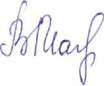 Председательствующий                                  В.В. Малтакова 